KenyaKenyaKenyaKenyaOctober 2025October 2025October 2025October 2025MondayTuesdayWednesdayThursdayFridaySaturdaySunday123456789101112Moi Day1314151617181920212223242526Mashujaa Day2728293031NOTES: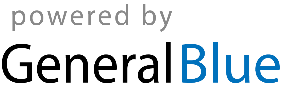 